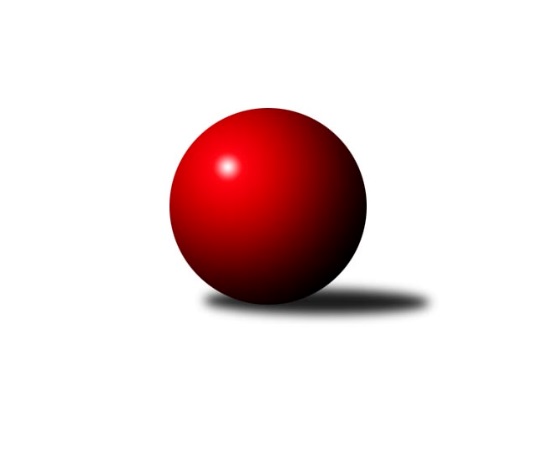 Č.11Ročník 2022/2023	25.11.2022Nejlepšího výkonu v tomto kole: 2633 dosáhlo družstvo: Milovice BVýchodočeský přebor skupina A 2022/2023Výsledky 11. kolaSouhrnný přehled výsledků:Nová Paka B	- Dvůr Kr. B	6:10	2432:2432		25.11.Josefov A	- Vrchlabí C	16:0	2469:2188		25.11.Poříčí A	- Milovice A	4:12	2521:2560		25.11.Rokytnice n. J. B	- Jičín B	4:12	2550:2584		25.11.Milovice B	- Hořice C	12:4	2633:2608		25.11.Trutnov C	- Vrchlabí B	6:10	2511:2528		25.11.Josefov A	- Milovice A	6:10	2357:2371		22.11.Tabulka družstev:	1.	Milovice A	11	8	1	2	112 : 64 	 	 2523	17	2.	Jičín B	11	8	0	3	122 : 54 	 	 2501	16	3.	Nová Paka B	11	7	0	4	103 : 73 	 	 2471	14	4.	Josefov A	11	6	0	5	91 : 85 	 	 2474	12	5.	Rokytnice n. J. B	11	6	0	5	85 : 91 	 	 2480	12	6.	Poříčí A	11	6	0	5	82 : 94 	 	 2464	12	7.	Dvůr Kr. B	11	5	0	6	79 : 97 	 	 2448	10	8.	Trutnov C	11	4	2	5	75 : 101 	 	 2447	10	9.	Hořice C	11	4	1	6	82 : 94 	 	 2514	9	10.	Vrchlabí B	11	4	0	7	78 : 98 	 	 2500	8	11.	Milovice B	11	3	0	8	83 : 93 	 	 2486	6	12.	Vrchlabí C	11	3	0	8	64 : 112 	 	 2377	6Podrobné výsledky kola:	 Nová Paka B	2432	6:10	2432	Dvůr Kr. B	Petr Lukeš	 	 230 	 214 		444 	 2:0 	 374 	 	168 	 206		Ladislav Malý	Jiří Kout	 	 230 	 188 		418 	 0:2 	 458 	 	231 	 227		Michal Sirový	Pavel Beyr	 	 193 	 188 		381 	 0:2 	 413 	 	222 	 191		Kateřina Šmídová	Martin Pešta	 	 193 	 204 		397 	 0:2 	 402 	 	203 	 199		Martin Kozlovský	Jaroslav Fajfer	 	 192 	 182 		374 	 0:2 	 409 	 	213 	 196		Miroslav Šulc	Jan Bajer	 	 204 	 214 		418 	 2:0 	 376 	 	192 	 184		Martin Šnytrrozhodčí: Martin PeštaNejlepší výkon utkání: 458 - Michal Sirový	 Josefov A	2469	16:0	2188	Vrchlabí C	Roman Kašpar	 	 190 	 188 		378 	 2:0 	 352 	 	172 	 180		Josef Glos *1	Jakub Hrycík	 	 219 	 208 		427 	 2:0 	 400 	 	196 	 204		Josef Rychtář	Lukáš Rožnovský	 	 199 	 193 		392 	 2:0 	 378 	 	192 	 186		Jana Votočková	Lukáš Ludvík	 	 206 	 208 		414 	 2:0 	 309 	 	157 	 152		Jan Vaníček	Jiří Rücker	 	 198 	 212 		410 	 2:0 	 363 	 	191 	 172		Zdeněk Maršík	Petr Hrycík	 	 219 	 229 		448 	 2:0 	 386 	 	197 	 189		Vladimír Šťastníkrozhodčí: Jiří Rückerstřídání: *1 od 51. hodu Martina FejfarováNejlepší výkon utkání: 448 - Petr Hrycík	 Poříčí A	2521	4:12	2560	Milovice A	Jan Gábriš	 	 211 	 219 		430 	 0:2 	 456 	 	226 	 230		Tomáš Fuchs	Lubomír Šimonka	 	 216 	 180 		396 	 2:0 	 384 	 	187 	 197		Miroslav Včeliš	Miroslav Kužel	 	 229 	 236 		465 	 2:0 	 406 	 	202 	 204		Jarmil Nosek	Jan Roza	 	 203 	 191 		394 	 0:2 	 436 	 	216 	 220		Vlastimil Hruška	Daniel Havrda	 	 232 	 183 		415 	 0:2 	 451 	 	232 	 219		Miloslav Vik	Jakub Petráček	 	 221 	 200 		421 	 0:2 	 427 	 	200 	 227		Václav Součekrozhodčí: Jan RozaNejlepší výkon utkání: 465 - Miroslav Kužel	 Rokytnice n. J. B	2550	4:12	2584	Jičín B	Filip Hanout	 	 233 	 212 		445 	 2:0 	 406 	 	189 	 217		Marie Kolářová *1	Tomáš Cvrček	 	 214 	 203 		417 	 0:2 	 460 	 	214 	 246		Roman Bureš	Filip Vízek	 	 233 	 200 		433 	 0:2 	 451 	 	221 	 230		Tomáš Pavlata	Zuzana Hartychová	 	 223 	 229 		452 	 2:0 	 421 	 	227 	 194		Jiří Čapek	Matěj Ditz	 	 202 	 170 		372 	 0:2 	 384 	 	191 	 193		Ladislav Křivka	Jakub Kašpar	 	 215 	 216 		431 	 0:2 	 462 	 	224 	 238		Vladimír Řehákrozhodčí: Eva Novotnástřídání: *1 od 36. hodu Robin BurešNejlepší výkon utkání: 462 - Vladimír Řehák	 Milovice B	2633	12:4	2608	Hořice C	Martin Včeliš	 	 222 	 221 		443 	 2:0 	 439 	 	231 	 208		Ondřej Duchoň	Ondra Kolář	 	 204 	 208 		412 	 0:2 	 451 	 	214 	 237		Kryštof Košťál	Jan Masopust	 	 203 	 203 		406 	 0:2 	 466 	 	226 	 240		Adam Balihar	Miroslav Šanda	 	 228 	 222 		450 	 2:0 	 434 	 	211 	 223		Martin Zvoníček	Marek Ondráček	 	 229 	 223 		452 	 2:0 	 428 	 	211 	 217		Zdeněk Dymáček	Lukáš Kostka	 	 224 	 246 		470 	 2:0 	 390 	 	196 	 194		Karel Košťálrozhodčí: Liboslav JanákNejlepší výkon utkání: 470 - Lukáš Kostka	 Trutnov C	2511	6:10	2528	Vrchlabí B	Karel Slavík	 	 226 	 241 		467 	 2:0 	 410 	 	211 	 199		Jan Horáček	Michal Turek	 	 202 	 212 		414 	 0:2 	 458 	 	224 	 234		Jitka Svatá	Jiří Škoda	 	 190 	 190 		380 	 0:2 	 417 	 	212 	 205		Pavel Gracias	Jan Krejcar	 	 208 	 156 		364 	 0:2 	 429 	 	220 	 209		Andrea Sochorová	Michal Mertlík	 	 216 	 232 		448 	 2:0 	 390 	 	194 	 196		Filip Matouš	David Chaloupka	 	 215 	 223 		438 	 2:0 	 424 	 	209 	 215		Vladimír Cermanrozhodčí: Karel SlavíkNejlepší výkon utkání: 467 - Karel Slavík	 Josefov A	2357	6:10	2371	Milovice A	Pavel Řehák	 	 159 	 173 		332 	 0:2 	 384 	 	180 	 204		Tomáš Fuchs	Roman Kašpar	 	 190 	 192 		382 	 2:0 	 380 	 	176 	 204		David Jaroš	Lukáš Rožnovský	 	 215 	 186 		401 	 2:0 	 380 	 	192 	 188		Jarmil Nosek	Lukáš Ludvík	 	 199 	 209 		408 	 2:0 	 377 	 	190 	 187		Miroslav Včeliš	Jiří Rücker	 	 196 	 216 		412 	 0:2 	 421 	 	202 	 219		Miloslav Vik	Jakub Hrycík	 	 216 	 206 		422 	 0:2 	 429 	 	213 	 216		Vlastimil Hruškarozhodčí: Jiří RückerNejlepší výkon utkání: 429 - Vlastimil HruškaPořadí jednotlivců:	jméno hráče	družstvo	celkem	plné	dorážka	chyby	poměr kuž.	Maximum	1.	Vlastimil Hruška 	Milovice A	447.11	301.7	145.4	4.9	5/5	(507)	2.	Michal Sirový 	Dvůr Kr. B	447.03	303.7	143.3	5.5	5/6	(458)	3.	Miroslav Kužel 	Poříčí A	446.10	306.5	139.6	3.5	5/6	(482)	4.	Roman Bureš 	Jičín B	444.47	305.5	139.0	4.0	5/6	(460)	5.	Miloslav Vik 	Milovice A	440.65	306.0	134.7	4.0	4/5	(494)	6.	Lukáš Kostka 	Milovice B	439.57	303.0	136.5	5.8	6/6	(476)	7.	Kryštof Košťál 	Hořice C	438.29	298.3	140.0	6.1	4/5	(471)	8.	Adam Balihar 	Hořice C	436.88	301.9	135.0	8.0	4/5	(466)	9.	Andrea Sochorová 	Vrchlabí B	435.87	303.7	132.2	6.1	5/6	(459)	10.	Jakub Hrycík 	Josefov A	435.27	303.8	131.5	6.2	6/6	(476)	11.	Martin Zvoníček 	Hořice C	434.98	303.0	132.0	6.8	5/5	(496)	12.	Tomáš Fuchs 	Milovice A	434.07	293.9	140.1	5.5	5/5	(468)	13.	Karel Slavík 	Trutnov C	431.82	298.7	133.1	5.7	6/6	(467)	14.	Ondřej Duchoň 	Hořice C	431.80	290.2	141.6	6.1	5/5	(461)	15.	Martin Pacák 	Rokytnice n. J. B	431.25	294.5	136.8	6.5	6/7	(459)	16.	Martin Kozlovský 	Dvůr Kr. B	430.42	301.2	129.2	7.4	6/6	(458)	17.	Jakub Kašpar 	Rokytnice n. J. B	429.73	297.6	132.1	8.4	6/7	(473)	18.	Václav Souček 	Milovice A	427.75	294.0	133.8	5.5	4/5	(455)	19.	Vladimír Řehák 	Jičín B	427.69	300.2	127.5	6.7	6/6	(476)	20.	Jan Masopust 	Milovice B	426.60	293.5	133.1	7.2	5/6	(464)	21.	Jiří Kout 	Nová Paka B	425.57	298.6	126.9	5.1	7/7	(481)	22.	Miroslav Šanda 	Milovice B	424.36	295.2	129.1	6.2	6/6	(465)	23.	Karel Košťál 	Hořice C	423.69	292.3	131.4	6.7	4/5	(484)	24.	Jiří Rücker 	Josefov A	423.39	292.6	130.8	4.1	6/6	(479)	25.	Jan Roza 	Poříčí A	421.65	298.6	123.1	8.4	6/6	(453)	26.	Jitka Svatá 	Vrchlabí B	421.60	293.0	128.6	6.8	5/6	(486)	27.	František Jankto 	Trutnov C	419.58	296.4	123.2	10.7	6/6	(475)	28.	David Jaroš 	Milovice A	419.15	280.7	138.5	4.2	4/5	(454)	29.	Filip Vízek 	Rokytnice n. J. B	419.04	284.8	134.3	5.3	6/7	(464)	30.	Jan Gábriš 	Poříčí A	418.78	288.4	130.4	10.3	5/6	(450)	31.	Petr Lukeš 	Nová Paka B	418.40	299.7	118.7	8.9	6/7	(450)	32.	Kateřina Šmídová 	Dvůr Kr. B	417.57	288.2	129.4	7.6	6/6	(459)	33.	Petr Hrycík 	Josefov A	417.40	284.4	133.0	5.1	6/6	(448)	34.	Vladimír Cerman 	Vrchlabí B	415.16	291.3	123.8	8.0	5/6	(450)	35.	Jan Bajer 	Nová Paka B	415.03	280.8	134.2	6.9	6/7	(463)	36.	Josef Rychtář 	Vrchlabí C	413.50	296.0	117.5	10.8	5/6	(472)	37.	Pavel Müller 	Rokytnice n. J. B	413.30	293.9	119.4	10.5	5/7	(432)	38.	Martina Fejfarová 	Vrchlabí C	413.29	283.3	130.0	8.1	4/6	(453)	39.	Ladislav Křivka 	Jičín B	412.87	292.7	120.2	7.5	6/6	(457)	40.	Martin Pešta 	Nová Paka B	412.11	292.9	119.2	8.1	7/7	(440)	41.	Daniel Havrda 	Poříčí A	411.62	289.4	122.3	9.5	6/6	(455)	42.	Jana Votočková 	Vrchlabí C	410.33	284.0	126.4	7.6	4/6	(461)	43.	Michal Mertlík 	Trutnov C	410.13	281.2	129.0	8.7	5/6	(484)	44.	Jaroslav Fajfer 	Nová Paka B	409.83	295.6	114.3	9.0	6/7	(438)	45.	Miroslav Král 	Vrchlabí B	408.13	284.1	124.0	6.1	5/6	(430)	46.	Ondra Kolář 	Milovice B	407.08	296.2	110.8	11.7	5/6	(438)	47.	Marie Kolářová 	Jičín B	406.57	287.3	119.3	8.1	5/6	(448)	48.	Marek Ondráček 	Milovice B	405.90	289.5	116.4	14.1	4/6	(452)	49.	Jiří Škoda 	Trutnov C	404.74	283.3	121.4	7.2	5/6	(461)	50.	Lukáš Ludvík 	Josefov A	404.19	286.4	117.8	7.9	6/6	(420)	51.	Vladimír Šťastník 	Vrchlabí C	404.06	283.3	120.8	6.4	4/6	(439)	52.	Roman Kašpar 	Josefov A	403.67	281.3	122.3	7.9	6/6	(440)	53.	Martin Včeliš 	Milovice B	401.60	284.7	116.9	10.2	6/6	(457)	54.	Jakub Petráček 	Poříčí A	401.03	286.6	114.5	11.1	6/6	(441)	55.	Michal Turek 	Trutnov C	400.95	287.5	113.5	11.4	5/6	(441)	56.	Pavel Gracias 	Vrchlabí B	400.60	289.4	111.2	11.1	5/6	(435)	57.	Lenka Havlínová 	Nová Paka B	400.46	283.8	116.7	8.6	6/7	(435)	58.	Matěj Ditz 	Rokytnice n. J. B	400.16	283.4	116.8	11.8	5/7	(459)	59.	Eva Fajstavrová 	Vrchlabí C	399.05	284.7	114.4	12.6	4/6	(445)	60.	Tomáš Nosek 	Milovice B	398.00	281.3	116.8	11.3	4/6	(437)	61.	Tomáš Cvrček 	Rokytnice n. J. B	397.24	283.3	114.0	10.4	5/7	(442)	62.	Jiří Čapek 	Jičín B	396.37	291.2	105.2	13.2	6/6	(437)	63.	Lukáš Rožnovský 	Josefov A	395.45	275.0	120.5	9.0	5/6	(425)	64.	Lubomír Šimonka 	Poříčí A	394.92	278.4	116.5	11.0	5/6	(451)	65.	Miroslav Včeliš 	Milovice A	393.54	282.3	111.3	11.1	5/5	(435)	66.	Miroslav Šulc 	Dvůr Kr. B	393.50	280.9	112.6	11.3	6/6	(409)	67.	Jan Krejcar 	Trutnov C	389.90	281.1	108.8	12.8	5/6	(438)	68.	Filip Hanout 	Rokytnice n. J. B	388.20	279.6	108.6	9.9	5/7	(445)	69.	Martina Kramosilová 	Dvůr Kr. B	383.68	276.9	106.8	13.3	5/6	(418)	70.	Martin Šnytr 	Dvůr Kr. B	377.92	273.3	104.6	12.6	5/6	(402)	71.	Rudolf Kedroň 	Hořice C	377.80	276.3	101.5	12.5	5/5	(414)	72.	Ladislav Malý 	Dvůr Kr. B	363.50	259.3	104.3	14.3	4/6	(377)		Pavel Kaan 	Jičín B	476.13	323.9	152.3	5.0	2/6	(492)		Martin Šnytr 	Dvůr Kr. B	465.40	311.8	153.6	4.0	1/6	(484)		Lukáš Sýs 	Rokytnice n. J. B	462.00	319.0	143.0	7.0	1/7	(462)		Tereza Venclová 	Vrchlabí C	453.50	318.5	135.0	3.3	2/6	(466)		Tomáš Pavlata 	Jičín B	450.00	314.3	135.7	6.7	3/6	(462)		Ondřej Černý 	Hořice C	447.00	298.0	149.0	2.0	1/5	(447)		Tomáš Limberský 	Vrchlabí B	441.25	290.8	150.5	3.3	2/6	(470)		Zdeněk Dymáček 	Hořice C	428.00	296.0	132.0	10.0	1/5	(428)		Zuzana Hartychová 	Rokytnice n. J. B	422.38	292.1	130.3	8.8	4/7	(460)		Jaroslav Lux 	Vrchlabí C	422.00	290.3	131.7	5.8	3/6	(448)		Ondřej Votoček 	Vrchlabí B	421.00	287.4	133.6	4.6	3/6	(424)		Václav Kukla 	Trutnov C	419.00	288.0	131.0	10.0	1/6	(419)		Václav Vejdělek 	Vrchlabí B	417.00	277.0	140.0	2.0	1/6	(417)		Filip Matouš 	Vrchlabí B	414.58	294.4	120.2	6.4	3/6	(444)		Zbyněk Hercík 	Jičín B	414.00	294.5	119.5	14.0	2/6	(449)		Jan Horáček 	Vrchlabí B	413.00	282.5	130.5	4.0	2/6	(416)		Zdeněk Macnar 	Milovice B	412.00	288.0	124.0	6.0	1/6	(412)		Jiří Martin 	Vrchlabí B	410.50	276.1	134.4	8.2	3/6	(431)		Miroslav Mejznar 	Vrchlabí B	408.50	286.5	122.0	12.0	2/6	(410)		Jiří Procházka 	Trutnov C	408.00	276.0	132.0	8.0	1/6	(408)		David Chaloupka 	Trutnov C	405.10	280.4	124.7	6.7	2/6	(438)		Vladimír Jahelka 	Hořice C	401.50	290.5	111.0	12.0	2/5	(403)		Martin Štryncl 	Nová Paka B	399.00	255.0	144.0	7.0	1/7	(399)		Josef Doležal 	Poříčí A	397.00	279.5	117.5	9.0	2/6	(416)		Josef Ornst 	Milovice B	392.00	293.0	99.0	15.0	1/6	(392)		Jan Modřický 	Hořice C	390.00	276.0	114.0	11.0	1/5	(390)		Pavel Beyr 	Nová Paka B	390.00	285.0	105.0	13.8	4/7	(409)		Miroslav Souček 	Milovice A	389.25	270.8	118.5	10.0	2/5	(413)		Jarmil Nosek 	Milovice A	389.22	278.8	110.4	11.0	3/5	(406)		Radoslav Dušek 	Milovice A	385.25	281.8	103.5	11.5	1/5	(415)		Jan Janeček 	Dvůr Kr. B	383.00	271.0	112.0	12.0	1/6	(383)		Pavel Řehák 	Josefov A	377.38	273.3	104.1	12.3	2/6	(400)		Robin Bureš 	Jičín B	375.17	273.0	102.2	14.3	3/6	(439)		Milan Lauber 	Poříčí A	375.00	287.5	87.5	16.0	2/6	(393)		Jan Stejskal 	Vrchlabí C	373.47	267.7	105.7	14.8	3/6	(416)		Zdeněk Maršík 	Vrchlabí C	367.00	273.5	93.5	12.5	2/6	(371)		Jan Vaníček 	Vrchlabí C	364.00	258.7	105.3	13.3	3/6	(410)		Petr Kynčl 	Vrchlabí C	359.33	270.0	89.3	17.7	3/6	(367)		Filip Mertlík 	Milovice B	354.00	273.0	81.0	17.0	1/6	(354)		Adéla Fikarová 	Hořice C	352.00	256.6	95.4	14.3	2/5	(411)Sportovně technické informace:Starty náhradníků:registrační číslo	jméno a příjmení 	datum startu 	družstvo	číslo startu24630	Robin Bureš	25.11.2022	Jičín B	5x5591	Tomáš Pavlata	25.11.2022	Jičín B	3x
Hráči dopsaní na soupisku:registrační číslo	jméno a příjmení 	datum startu 	družstvo	122	Zdeněk Dymáček	25.11.2022	Hořice C	Program dalšího kola:20.1.2023	pá	17:00	Vrchlabí C - Vrchlabí B	20.1.2023	pá	17:00	Trutnov C - Hořice C	20.1.2023	pá	17:00	Milovice B - Jičín B	20.1.2023	pá	17:00	Poříčí A - Dvůr Kr. B	20.1.2023	pá	17:00	Nová Paka B - Josefov A	Nejlepší šestka kola - absolutněNejlepší šestka kola - absolutněNejlepší šestka kola - absolutněNejlepší šestka kola - absolutněNejlepší šestka kola - dle průměru kuželenNejlepší šestka kola - dle průměru kuželenNejlepší šestka kola - dle průměru kuželenNejlepší šestka kola - dle průměru kuželenNejlepší šestka kola - dle průměru kuželenPočetJménoNázev týmuVýkonPočetJménoNázev týmuPrůměr (%)Výkon2xLukáš KostkaMilovice B4701xPetr HrycíkJosefov A114.44484xKarel SlavíkTrutnov C4672xKarel SlavíkTrutnov C111.934672xAdam BaliharHořice C4665xMiroslav KuželPoříčí A 110.994654xMiroslav KuželPoříčí A 4653xLukáš KostkaMilovice B110.784704xVladimír ŘehákJičín B4624xMichal SirovýDvůr Kr. B110.724583xRoman BurešJičín B4601xAdam BaliharHořice C109.84466